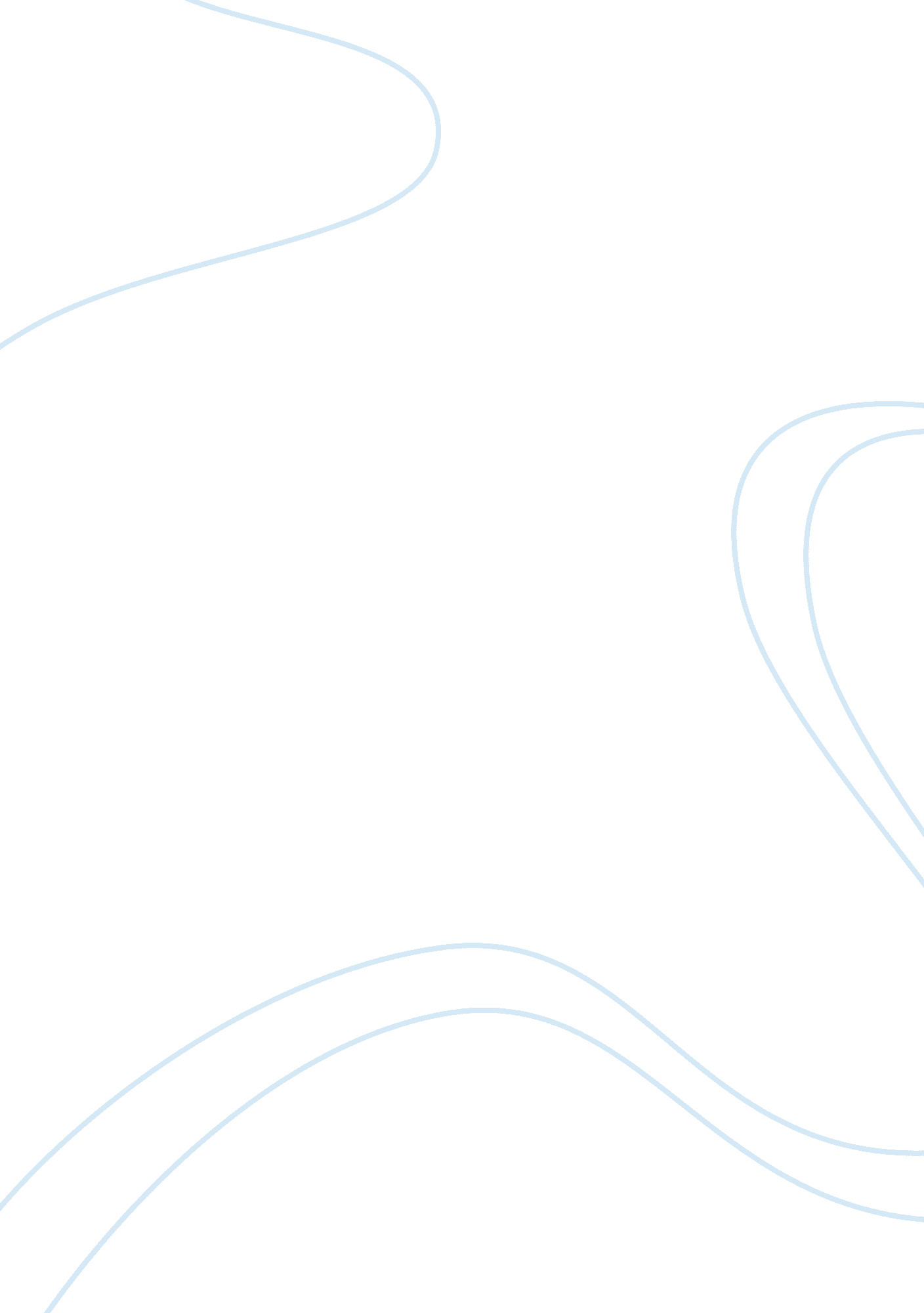 Globalization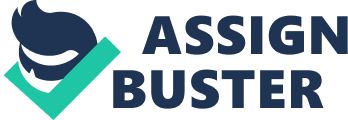 R. Preeti 30/9/2007 GLOBALIZATION Today's fast paced modern world offers a lot more than was previously imaginable! Every aspect of our lives is influenced not just by local, but also national and international factors, that govern our lives today. The enhancement and growth of communication channels, the spreading of production and consumption across the world and the changing lifestyles due to the influence and merging of cultures have become the order of the day. This is known as the New Age of Globalization, wherein the whole world is perceived as a Global Village. This paper talks about this Globalization that has taken over the entire 'village' by storm and the how it has brought about a remarked revolution in our lives! 
Globalization is a process of interaction and integration among the people, companies, and governments of different nations, a process driven by international trade and investment and aided by information technology. This process has effects on the environment, on culture, on political systems, on economic development and prosperity, and on human physical well-being in societies around the world. (Website: http://www. globalization101. org/What_is_Globalization. html 
Globalization makes use of modern technological advancements and also focuses on the quick transfer of technology, to keep with the changing world. Therefore, Globalization is a phenomenon that charges towards progress and engulfs the whole world, in this process. The development in technology has led to the process of Cloning and other artificial forms of life. Today, we have hybrid varieties of fruits and vegetables being imported from various parts of the world; which truly symbolises globalization. The widespread Globalization has led to the free movement and transfer of goods, capital, technology and people, from one hemisphere to the other. Therefore, there is an influx of numerous commodities across the globe. 
The rapid connectivity in terms of communication has increased the chances of greater levels of interaction and exploration of new possibilities. For instance, the wide popularity of the internet is one such cause of this new phenomenon. One can contact and communicate to anyone even in the poles! This has also helped in the fast transfer of knowledge and know-how, which is no longer help in monopoly. In addition to this, the growing number of treaties and peace pacts between countries have influenced the transfer of labour and workmanship! In fact, this has led to the betterment of not only international relations between countries but has also influenced the collaboration and partnering of countries in international projects. This is another feature of the widespread Globalization. 
The phenomenon of Globalization has also led to the diffusion of classes at the societal level, paving way for a more or less, classless society. The distinction between countries on the basis of being developed, developing or under-developed is closing in and the level of equanimity is being standardised. Thus, there has been a raise in the standard of living across nations. Another important consequence of this phenomenon, apart from the tangible benefits one has received, is that of the exchange or fusion of cultures. The large number of migrations have paved way for the cultural exchange and sharing of common ideas. This has paved way for the transfer and wider growth of cultures, worldwide. 
More importantly, the quest for establishing a common language of interaction due to the variety in terms of backgrounds and cultures, has led to the popularity and widespread growth and usage of the English language. Even Chinese, Japanese and Pakistani elementary education have incorporated the English language into their curriculum and have made it an official language. This has become the international language and has evolved immensely as well. For instance, words from foreign languages have found place in the Oxford Dictionary. Indian words like bazaar and Maya are some fo the examples. 
Thus, Globalization has become a tool that has propelled growth and has also influenced the widening and fusion of cultures and languages across the world! This phenomenon has its own costs and benefits, and the success lies in reducing the costs and accentuating the benefits in order to facilitate better functioning of economies across the world! 
References 
Website: http://www. globalization101. org/What_is_Globalization. html 
Website: http://www. infed. org/biblio/defining_globalization. htm 
Website: http://www. globalisationguide. org/ 